S m l o u v a   o   p o s k y t n u t í účelové neinvestiční dotace z Dotačního fondu Libereckého krajePodprogramu 7.2 – Záchrana a obnova památek v Libereckém kraji
 č. OLP/2382/2015schválená Zastupitelstvem Libereckého kraje dne 27. října 2015 usnesením č. …/15/ZKSmluvní strany:Liberecký krajse sídlem: U Jezu 642/2a, 461 80 Liberec 2zastoupený: Martinem Půtou, hejtmanem, v plné moci Hanou Maierovou, statutární náměstkyní hejtmana pro řízení resortu cestovního ruchu, památkové péče a kulturyIČ: 70891508DIČ: CZ70891508Bankovní spojení: 19-7964250217/0100(dále jen „poskytovatel“)na straně jednéaŘímskokatolická farnost – děkanství Jablonné v Podještědíse sídlem: Klášterní 33, 471 25 Jablonné v Podještědízastoupená: Mgr. Pavlem Eduardem MayeremIČ: 70836574DIČ: CZ70836574Bankovní spojení: 900711369/0800(dále jen „příjemce“)na straně druhéuzavřely níže uvedeného dne, měsíce a roku v souladu s §159 a násl. zákona č. 500/2004 Sb., správní řád, ve znění pozdějších předpisů, podle zákona č. 129/2000 Sb., o krajích, ve znění pozdějších předpisů a zákona č. 250/2000 Sb., o rozpočtových pravidlech územních rozpočtů, ve znění pozdějších předpisů tutoveřejnoprávní smlouvu o poskytnutí účelové neinvestiční dotace z rozpočtu Libereckého krajeČlánek I.Předmět a účel smlouvy      Smluvní strany uzavírají smlouvu o poskytnutí účelové neinvestiční dotace na projekt pod názvem:„Dokončení opravy střechy kostela Nejsvětější Trojice v Petrovicích“,jehož podpora byla schválena usnesením Zastupitelstva Libereckého kraje č. …/15/ZK ze dne 27. října 2015.2. Finanční prostředky z rozpočtu poskytovatele budou výhradně použity na úhradu neinvestičních nákladů spojených s realizací projektu dle Čl. I. odst. 1 této smlouvy.3. Příjemce je povinen realizovat projekt v rozsahu těchto závazných parametrů:Článek II. Výše dotace a její uvolněníÚčelová neinvestiční dotace z Dotačního fondu Libereckého kraje bude činit 29,19 % z celkových způsobilých výdajů na projekt uvedený v Čl. I. odst. 1 této smlouvy maximálně však 160.000 Kč (slovy: jednostošedesáttisíc korun českých). Příjemce je povinen podílet se na projektu vlastními finančními prostředky nejméně ve výši 70,81 % z celkových nákladů podpořeného projektu. Způsob uvolnění finančních prostředků poskytovatelem příjemci:Po uzavření této smlouvy může být příjemci poskytnuta záloha ve výši max. 50 % z maximální možné výše přiznané dotace, jestliže o ni příjemce písemně požádá. Finanční prostředky max. ve výši 80.000 Kč (slovy: osmdesáttisíc korun českých) budou převedeny na účet příjemce do 30 dnů po obdržení písemné žádosti poskytovatelem. Zbývající část finančních prostředků bude převedena na účet příjemce do 30 dnů po předložení závěrečného vyúčtování ve výši odpovídající smluvním podmínkám, max. do výše přiznané dotace snížené o poskytnutou zálohu.V případě, že příjemci nebude poskytnuta záloha, budou finanční prostředky převedeny na účet příjemce do 30 dnů po předložení závěrečného vyúčtování a jeho odsouhlasení resortním správcem finančních prostředků ve výši odpovídající smluvním podmínkám, tj. max. do výše přiznané dotace dle Čl. II. odst. 1 této smlouvy.Článek III.Povinnosti příjemce a podmínky čerpání dotacePříjemce se zavazuje použít poskytnutou dotaci pouze k úhradě způsobilých výdajů projektu dle Čl. I. odst. 1. této smlouvy a v souladu s podmínkami Podprogramu 7. 2 Záchrana a obnova památek v Libereckém kraji, které byly schváleny usnesením Zastupitelstva Libereckého kraje č. 32/15/ZK ze dne 27. 1. 2015Příjemce je povinen vést účetnictví v souladu se zákonem č. 563/1991 Sb., o účetnictví, ve znění pozdějších předpisů a je povinen vést samostatnou průkaznou evidenci o použití a využití poskytovatelem poskytnutých finančních prostředků (na dokladech musí být jednoznačně uvedeno, že se vážou k poskytnuté dotaci). Příjemce odpovídá za řádné vedení a viditelné označení všech originálních účetních dokladů až do výše poskytnutých finančních prostředků (prvotních dokladů jako jsou faktury, účtenky, paragony, aj., a dokladů o zaplacení – výpisů z bankovního účtu nebo výdajových pokladních dokladů), prokazujících použití dotace, uvedením textu „spolufinancováno/financováno z dotace LK ve výši…………………Kč“.Příjemce předložil k podpisu smlouvy tyto doklady:kopii dokladu, na jehož základě došlo k vytvoření subjektu, je-li žadatel právnickou osobou,úředně ověřenou kopii dokladu osvědčující oprávnění jednat jménem příjemce nebo za něj,doklad o zřízení účtu příjemce u některého z peněžních ústavů,čestné prohlášení o vyrovnání závazků vůči zdravotním pojišťovnám, správě sociálního zabezpečení, finančnímu úřadu a Libereckému kraji ve lhůtě splatnosti,čestné prohlášení ve smyslu Čl. 1 bodu 6 písm. a) – f) Zásad pro poskytování finanční podpory z rozpočtu Libereckého kraje,Do způsobilých výdajů na realizaci projektu se započítávají jen výdaje, které vzniknou příjemci v souvislosti s realizací projektu dle Čl. I. odst. 1. této smlouvy a v termínu realizace dle Čl. III. odst. 5. této smlouvy. Za způsobilé výdaje projektu se považují také výdaje, které vzniknou před uzavřením této smlouvy o poskytnutí účelové dotace, nejdříve však od 1. 1. 2015. Daň z přidané hodnoty (dále také jen DPH) je považována za způsobilý výdaj v případě, kdy příjemce není plátcem DPH, resp. nemůže uplatnit v souvislosti s realizací projektu dle Čl. I. odst. 1. této smlouvy nárok na odpočet DPH na vstupu. Pokud je uplatňován režim reverse charge musí příjemce současně doložit i náležitosti uvedené v Čl. III. odst. 8.Příjemce je povinen ukončit práce na projektu dle Čl. I. odst. 1 této smlouvy a provést úhradu nákladů vztahujících se k jeho realizaci nejpozději do 30. června 2016.Termínem ukončení realizace projektu se pro účely této smlouvy rozumí datum úhrady posledního způsobilého výdaje, který vznikl v souvislosti s podpořeným projektem dle Čl. I. odst. 1 této smlouvy.Závěrečné vyúčtování je příjemce povinen předložit do 50 kalendářních dnů od okamžiku ukončení realizace podpořeného projektu dle Čl. III. odst. 6 této smlouvy, nejpozději však do 31. července 2016. Rozhodným je ten okamžik, který nastane dříve. Pro případ, že je realizace projektu ukončena již před podpisem smlouvy, předloží příjemce závěrečné vyúčtování do 50 kalendářních dnů od podpisu této smlouvy. Závěrečné vyúčtování bude předloženo odboru, kultury, památkové péče a cestovního ruchu Krajského úřadu Libereckého kraje (dále jen „OKPPCR“) na příslušném formuláři uvedeném v příloze č. 1 této smlouvy společně se závěrečnou zprávou o realizaci projektu, která tvoří přílohu č. 2 této smlouvy. Závěrečné vyúčtování není vyžadováno v případě, že projekt nebyl realizován a záloha, pokud byla poskytnuta, byla příjemcem nejpozději do 31. července 2016 vrácena zpět na účet poskytovatele číslo 19-7964250217/0100. K závěrečnému vyúčtování předloží příjemce kopie účetních dokladů zahrnující prvotní doklady (např. faktury, účtenky, paragony, pokladní doklady) týkající se realizovaného projektu ve výši celkových nákladů projektu a kopie dokladů prokazujících jejich úhradu (např. výpis z bankovního účtu nebo příjmový pokladní doklad), ze kterých bude zřejmý účel a způsob využití poskytnutých finančních prostředků. Zároveň bude ze strany příjemce doloženo čestné prohlášení o shodě předložených kopií účetních dokladů s jejich originálem. Příjemce dotace je dále povinen předložit nejpozději k závěrečnému vyúčtování smlouvy o dílo nebo objednávky, pracovní smlouvy nebo dohody o práci konané mimo pracovní poměr k projektu uvedenému v Čl. I. odst. 1 této smlouvy (minimálním obsahem smlouvy o dílo, objednávky, pracovní smlouvy nebo dohody o práci konané mimo pracovní poměr musí být předmět a cena prací a termín realizace). Pokud má být způsobilým výdajem i DPH dle Čl. III. odst. 4. a je uplatněn režim reverse charge, musí být příjemcem k závěrečnému vyúčtování předloženy zároveň následující podklady:kopie daňového přiznání k DPH podle § 101 zákona o DPH,kopie evidence pro daňové účely podle § 100 zákona o DPH (s náležitostmi dle § 92a),doklad o úhradě daňové povinnosti FÚ - kopie výpisu z bankovního účtu.Pokud není z důvodu využívaného zdaňovacího období možné doložit podklady uvedené výše pod body a) – c) ve stanoveném termínu pro předložení závěrečného vyúčtování, předloží příjemce k závěrečnému vyúčtování čestné prohlášení o jejich vyhotovení. Předmětné podklady budou následně odboru kultury, památkové péče a cestovního ruchu Krajského úřadu Libereckého kraje předloženy nejpozději do 15 dnů od příslušného termínu pro předložení daňového přiznání.Zálohové faktury, směnky, úvěrové smlouvy a jim podobné doklady se nepovažují za podklad k závěrečnému vyúčtování a nejsou považovány za způsobilé výdaje.9.  Součástí závěrečného vyúčtování musí být stručná fotodokumentace realizovaných prací vymezených v Čl. I. odst. 1 této smlouvy. V případě, že předmětem projektu byly restaurátorské práce, předloží příjemce zároveň 1 paré restaurátorské zprávy vztahující se k realizaci projektu dle Čl. I. odst. 1 této smlouvy.10.	Nevyčerpanou, resp. neproinvestovanou zálohu poskytnutou v souladu s Čl. II. odst. 2 písm. a) této smlouvy je příjemce povinen nejpozději do 31. července 2016 vrátit na účet poskytovatele číslo 19-7964250217/0100, pod variabilním symbolem č. 7020111 Příjemce je dále povinen vrátit zálohu na účet poskytovatele číslo 19-7964250217/0100 v případě, že projekt dle Čl. I. odst. 1 nerealizoval.11. Příjemce je také povinen vrátit poskytovatelem poskytnuté finanční prostředky nebo jejich část na účet poskytovatele číslo 19-7964250217/0100, pokud je užil v  rozporu s účelem, na který mu byly tyto finanční prostředky poskytovatelem poskytnuty, a to nejpozději do 15 kalendářních dnů od doručení písemného zjištění poskytovatele o porušení některého z účelu včetně výše nařízené vratky do rozpočtu poskytovatele. Příjemce je dále povinen nejpozději do 15 kalendářních dnů od termínu vyúčtování uvedeného v Čl. III. odst. 7. smlouvy vrátit veškeré poskytnuté finanční prostředky na účet poskytovatele číslo 19-7964250217/0100, pod variabilním symbolem č. 7020111 v případě, že nepředložil vyúčtování v termínu a rozsahu uvedeném v Čl. III. odst. 8. a 9. Rozhodným dnem pro vrácení finančních prostředků výše uvedených je den, kdy je platba připsána na účet poskytovatele. 12.	Příjemce je povinen bez zbytečného prodlení písemně informovat poskytovatele,   OKPPCR, o jakékoliv změně v údajích uvedených ve smlouvě ohledně jeho osoby, účelu, závazných parametrů a výši dotace, termínu realizace projektu, vlastního podílu a o všech dalších okolnostech, které mají nebo by mohly mít vliv na plnění jeho povinností podle této smlouvy.13. Příjemce se zavazuje oznámit zahájení realizace projektu vymezeného v Čl. I. odst. 1 této smlouvy OKPPCR a dále příslušnému obecnímu úřadu s rozšířenou působností (dále jen „orgán státní památkové péče“).14. Realizace projektu musí probíhat v souladu se zákonem č. 20/1987 Sb., o státní památkové péči, v platném znění, a s vyhláškou Ministerstva kultury č. 66/1988 Sb., kterou se provádí zákon o státní památkové péči, v platném znění, a s ostatními právními předpisy ČR.15. Příjemce se zavazuje dle potřeby (po dohodě s orgánem státní památkové péče) a dále na výzvu OKPPCR svolávat kontrolní dny realizace projektu. V případě, že kontrolní den bude svolán z podnětu příjemce, oznámí příjemce termín jeho konání OKPPCR min. 5 pracovních dní předem. Předmětem kontroly bude soulad prováděných prací v rámci realizace projektu se závazným stanoviskem vydaným dle § 14 odst. 1 zákona č. 20/1987 Sb., o státní památkové péči v platném znění.16. Dalšími podmínkami souvisejícími s účelem, na který byly finanční prostředky poskytnuty, za jejichž nedodržení se uloží nižší odvod, jsou: opožděné dodání vyúčtování dle Čl. III. odst. 7 této smlouvy nejvýše o 14 dní.vrácení nevyčerpaných resp. neprofinancovaných poskytnutých finančních prostředků dle Čl. III. odst. 11 po lhůtě 15-ti dnů od termínu vyúčtování, nejpozději však do 30 dnů od tohoto termínu, na účet poskytovatele.předložení neúplného vyúčtování poskytnutých finančních prostředků v termínu vyúčtování, kdy chybějící doklady příjemce předloží nejpozději do 14 dnů od termínu vyúčtování.Článek IV.Kontrola hospodaření a sankce za nedodržení účelu a podmínek smlouvyPříslušné orgány poskytovatele jsou oprávněny zejména v souladu s § 9 odst. 2 zákona 
č. 320/2001 Sb., o finanční kontrole, ve znění pozdějších předpisů, provádět kontroly dodržení účelu a podmínek, za kterých byla účelová dotace poskytnuta a čerpána. Příjemce bere na vědomí, že porušení povinností stanovených touto smlouvou bude řešeno jako porušení rozpočtové kázně ve smyslu ust. § 22 zákona č. 250/2000 Sb., o rozpočtových pravidlech územních rozpočtů, v platném znění, a to v případě pokud příjemce nesplní povinnost k vrácení dotace nebo její části dobrovolně na výzvu poskytovatele.Za nedodržení dalších podmínek uvedených v čl. III. odst. 16, se uloží nižší odvod a to v případě, pokud příjemce neprovedl opatření k nápravě v poskytovatelem stanovené lhůtě:Za opožděné dodání vyúčtování dle Čl. III. odst. 7 této smlouvy nejvýše o 14 dní činí odvod 1 – 3 % z poskytnuté dotace.Za vrácení nevyčerpaných resp. neprofinancovaných poskytnutých finančních prostředků dle Čl. III. odst. 11 po lhůtě 15-ti dnů od termínu vyúčtování, nejpozději však do 30 dnů od tohoto termínu, na účet poskytovatele, činí odvod 1 - 2 % z poskytnuté dotace.Za předložení neúplného vyúčtování poskytnutých finančních prostředků v termínu vyúčtování, kdy chybějící doklady příjemce předloží nejpozději do 14 dnů od termínu vyúčtování, činí odvod 1 – 2 % z poskytnuté dotace.Výše odvodu a penále za porušení rozpočtové kázně a pravidla pro ukládání a promíjení odvodu a penále za porušení rozpočtové kázně jsou stanovena v ust. § 22 zákona č. 250/2000 Sb., o rozpočtových pravidlech územních rozpočtů, v platném znění.Veškeré platby jako důsledky porušení závazků provede příjemce formou bezhotovostního převodu na účet poskytovatele pod variabilním symbolem č 7020111, případně může být částka za porušení závazků řešena poskytovatelem tak, že o tuto částku sníží poskytovanou dotaci z rozpočtu kraje, event. oběma způsoby.Příjemce je při realizaci podpořeného projektu povinen dodržet podmínky stanovené závazným stanoviskem orgánu státní památkové péče.Článek V.Závěrečná ustanoveníPříjemce výslovně souhlasí s tím, aby tato smlouva byla vedena v evidenci smluv, která je veřejně přístupná a která obsahuje údaje zejména o smluvních stranách, předmětu smlouvy, výši finančního plnění, a datum jejího podpisu. Příjemce dále výslovně souhlasí s tím, aby tato smlouva byla v plném rozsahu zveřejněna na webových stránkách určených poskytovatelem. Příjemce má povinnost informovat veřejnost o skutečnosti, že jím realizovaný projekt byl podpořen Libereckým krajem. Příjemce se zavazuje k tomu, aby po dobu realizace projektu dle Čl. I. odst. 1 této smlouvy umístil na objektu, v němž/na němž je projekt realizován, na viditelném místě logo Libereckého kraje vyobrazené v příloze č. 3, které je nedílnou součástí této smlouvy.Poskytnutá dotace je veřejnou finanční podporou ve smyslu zákona č. 320/2001 Sb., o finanční kontrole, ve znění pozdějších předpisů.V případě rozhodnutí o přeměně příjemce, fúzi, zániku s likvidací či  rozdělení na dva či více samostatných subjektů v době účinnosti této smlouvy, je příjemce povinen neprodleně kontaktovat poskytovatele  za účelem sdělení informace, jak poskytnutou dotaci vypořádat v návaznosti na tuto skutečnost. V případě, že dochází u příjemce k zániku s likvidací, je příjemce povinen vrátit nedočerpané prostředky poskytovateli, a to nejpozději do zahájení likvidace příjemce. V případě, že  v důsledku zániku příjemce s likvidací není možné provést projekt, na který byla dotace poskytnuta, je příjemce povinen vrátit celou částku poskytnuté dotace poskytovateli, a to nejpozději do zahájení likvidace příjemce. Pokud příjemce nevrátí do lhůt uvedených výše poskytnutou dotaci, stávají se prostředky dotace zadrženými ve smyslu § 22 a násl. zákona č. 250/2000 Sb., a bude postupováno dle tohoto zákona.Veškeré změny a doplňky k této smlouvě lze činit pouze formou písemných, očíslovaných dodatků.Tuto smlouvu lze zrušit dohodou smluvních stran v souladu s ustanovením § 167 odst. 1 písm. a) zákona č. 500/2004 Sb., správní řád, v platném znění. Taková dohoda musí být písemná a musí v ní být uvedeny důvody, které vedly k ukončení smlouvy včetně vzájemného vypořádání práv a povinností.Tato smlouva nabývá účinnosti dnem podpisu obou smluvních stran. Smlouva musí být nejprve podepsána příjemcem, schválena Biskupstvím litoměřickým a následně podepsána poskytovatelem. Tato smlouva je vyhotovena ve čtyřech stejnopisech, z nichž dvě vyhotovení si ponechá poskytovatel a dvě vyhotovení obdrží příjemce. Smluvní strany prohlašují, že se s obsahem smlouvy seznámily, porozuměly jí a smlouva plně vyjadřuje jejich svobodnou a vážnou vůli.V Liberci dne: …………….					V ………… dne: …………….Poskytovatel:							Příjemce:……………………………..............				.…………………………………Hana Maierová, statutární náměstkyně hejtmana	         Mgr. Pavel Eduard Mayer Libereckého kraje……………………………………..	          Biskupství litoměřické	               generální vikářPříloha č. 1Závěrečné vyúčtování projektu podpořeného z Dotačního fondu Libereckého kraje Soupis účetních dokladů:Plátce DPH uvede částky bez DPH.(pro tyto účely je za plátce DPH považována osoba, která uplatňuje nárok odpočtu DPH na vstupu)Součástí vyúčtování musí být kopie prvotních daňových dokladů nebo kopie zjednodušených daňových dokladů příp. kopie účetních dokladů a kopie příslušných dokladů o zaplacení (např. výpis z bankovního účtu nebo pokladní doklad). Všechny kopie dokladů musí být označeny pořadovými čísly uvedenými v prvním sloupci soupisu účetních dokladů. Doklady o zaplacení pak pořadovými čísly dokladů, ke kterým se platba vztahuje. V .................  dne ……………...….Podpis osoby zodpovědné za vyúčtování dotace a popř. razítko organizace................................Účetní dokladyÚčetní doklady jsou průkazné účetní záznamy, které musí obsahovat:a) označení účetního dokladu,b) obsah účetního případu a jeho účastníky,c) peněžní částku nebo informaci o ceně za měrnou jednotku a vyjádření množství,d) okamžik vyhotovení účetního dokladu,e) okamžik uskutečnění účetního případu, není-li shodný s okamžikem podle písmene d)f) podpisový záznam podle § 33a  odst. 4 osoby odpovědné za účetní případ a podpisový záznam osoby odpovědné za jeho zaúčtování.Běžný daňový doklad musí obsahovata) obchodní firmu nebo jméno a příjmení, případně název, dodatek jména a příjmení nebo názvu, sídlo nebo místo podnikání, popřípadě trvalý pobyt nebo místo podnikání plátce, který uskutečňuje zdanitelné plnění,b) daňové identifikační číslo plátce, který uskutečňuje zdanitelné plnění,c) obchodní firmu nebo jméno a příjmení, případně název, dodatek jména a příjmení nebo názvu, sídlo nebo místo podnikání, popřípadě trvalý pobyt nebo místo podnikání plátce, pro něhož se uskutečňuje zdanitelné plnění,d) daňové identifikační číslo plátce, pro něhož se uskutečňuje zdanitelné plnění,e) evidenční číslo dokladu,f) rozsah a předmět zdanitelného plnění,g) datum vystavení dokladu,h) datum uskutečnění zdanitelného plnění,i) výši ceny bez daně z přidané hodnoty celkem,j) základní nebo sníženou sazbu daně, případně sdělení, že se jedná o zdanitelné plnění osvobozené od povinnosti uplatnit daň na výstupu podle § 46 nebo § 47,k) výši daně celkem zaokrouhlenou na desetihaléře nahoru, popřípadě uvedenou i v haléřích.Příloha č. 2Průběžná/závěrečná*zpráva o realizaci projektu * nehodící se škrtnětePopis realizace projektu:(popište činnosti v rámci projektu realizované k termínu průběžné zprávy a jak byl projekt zrealizován)plátce DPH uvede celkové náklady bez DPH ((pro tyto účely je za plátce DPH považována osoba, která uplatňuje nárok odpočtu DPH na vstupu)Doplňující informace (fotodokumentace projektu, články, publikace, CD a další):Příloha č. 3Tento projekt podpořil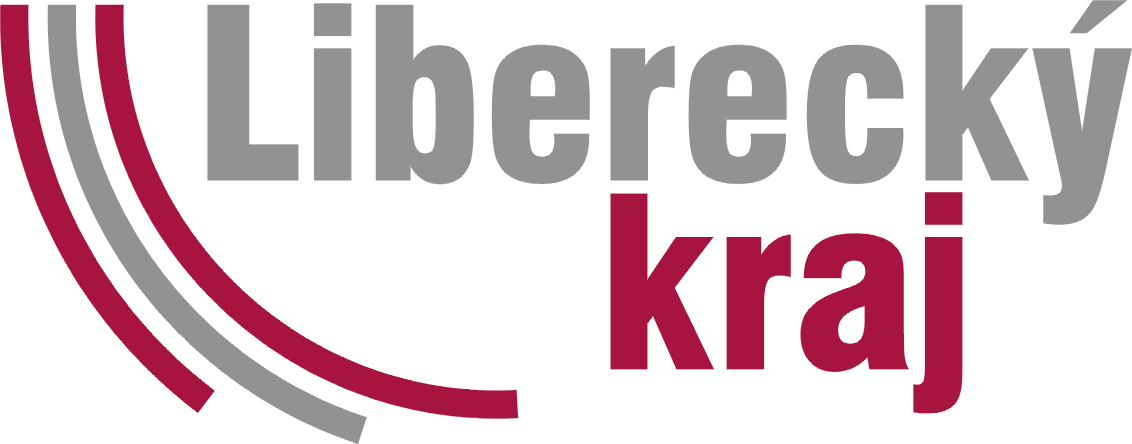 Název parametrujednotkahodnotaOprava střechy, výměna střešní krytinym2287Program(název a číslo):7 Program resortu cestovního ruchu, památkové péče a kulturyPodprogram (název a číslo)7.2 Záchrana a obnova památek v Libereckém krajiNázev projektu:Název příjemce: Smlouva číslo: Bankovní spojení příjemce:Termín realizace projektu:Schválená výše dotace (v Kč):Finanční prostředky z rozpočtu poskytovatele doposud příjemci poskytnuté (v Kč):Celková výše způsobilých výdajů vynaložená příjemcem na projekt (v Kč):Do rozpočtu poskytovatele bude vráceno (v Kč):Jméno, adresa a telefon osoby zodpovědné za vyúčtování projektu:pořad. čísločíslo daňového příp. účetního dokladudatum úhrady daného výdajeúčel výdaječástkahrazeno z dotacehrazeno z jiných zdrojůCELKEM:Program (název a číslo):7 Program resortu cestovního ruchu, památkové péče a kultury7 Program resortu cestovního ruchu, památkové péče a kultury7 Program resortu cestovního ruchu, památkové péče a kultury7 Program resortu cestovního ruchu, památkové péče a kultury7 Program resortu cestovního ruchu, památkové péče a kulturyPodprogram(název a číslo):7.2 Záchrana a obnova památek v Libereckém kraji7.2 Záchrana a obnova památek v Libereckém kraji7.2 Záchrana a obnova památek v Libereckém kraji7.2 Záchrana a obnova památek v Libereckém kraji7.2 Záchrana a obnova památek v Libereckém krajiNázev projektu:Název příjemce: Smlouva číslo: Forma podpory*účelová investiční dotaceúčelová investiční dotaceúčelová neinvestiční dotaceúčelová neinvestiční dotaceúčelová neinvestiční dotaceCelkové skutečně vynaložené náklady na projekt…………………………….Kč…………………………….Kč…………………………….Kč…………………………….Kč…………………………….KčCelková výše dotace poskytnutá z programu / podprogramu……….Kč, tj……………% na celkových skutečných                                               nákladech projektu……….Kč, tj……………% na celkových skutečných                                               nákladech projektu……….Kč, tj……………% na celkových skutečných                                               nákladech projektu……….Kč, tj……………% na celkových skutečných                                               nákladech projektu……….Kč, tj……………% na celkových skutečných                                               nákladech projektuHarmonogram projektu – zahájení a ukončení:zahájenízahájeníukončeníukončeníukončeníHarmonogram projektu – zahájení a ukončení:Čerpáno kčástkačástkačástkačástkačástkaSkutečná výše dotace poskytnutá z programu / podprogramuabsolutní výše dotace v Kčvýše dotace v jednotlivých letechvýše dotace v jednotlivých letechvýše dotace v jednotlivých letechvýše dotace v jednotlivých letechSkutečná výše dotace poskytnutá z programu / podprogramuabsolutní výše dotace v KčSkutečná výše dotace poskytnutá z programu / podprogramuZpracoval:Schválil (statutární zástupce příjemce):Datum